Strategie  de promovarea a ofertei  educationaleAN SCOLAR 2019- 2020 Oferta educaţională propusă este diferenţiată în funcţie de  specificul gradinitei si  in  accord cu tipul de program solicitat de părinţi.         Scop : Din perspectiva dezvoltarii durabile a educatiei, pentru a crea premisele necesare asigurarii calitatii in educatie si a utilizarii eficiente a resurselor se are in vedere implicarea si responsabilizarea atat a  cadrelor  didactice  cat  si  a partenerilor  educationali, pe de o parte, precum si o gandire stategica si control, pe de alta parte.        Obiective:Prin activitatea desfasurata gradinita contribuie la cresterea calităţii serviciilor educationale pentru realizarea unui sistem coerent de educatie timpurie a copilului de 3-6 ani.Pasii promovarii ofertei  educationale a GPP3.CA-elaboreaza oferta gradinitei in acord  cu  cerintele parintilor.Cadrele  didactice  promoveza oferta  educationala la  nivelul fiecarei  grupe prin informarea parintilor.Responsabilul cu site-ul gradinitei (Ionescu Alina) verifica viabilitatea  paginei  web a  gradinitei.CP-se asigura  de  respectarea  ofertei educationale , intr-un mod  profesionist.Cadrele  didactice  din unitate, se asigura  de  calitatea procesului educational prin formare  profesionala  continua.Cadrele didactice vor  participa impreuna  cu  prescolarii la diverse concursuri  si  activitati educative, unde prin reprezentatia buna, vor promova  imaginea  gradinitei.Responsabilul comisiei cu parteneriatele, se  va  asigura  de  buna  desfasurare  a  acestora  si  de  atragerea  unor  parteneri  noi.Mentinerea si promovarea parteneriatelor calitative.(Anexa 1) Organizare de activităţi demostrative cu participarea părinţilor.Organizarea de spectacole de teatru în grădiniţă sau vizionare de spectacole de teatru, operetă, circ. Vizite la muzee şi alte obiective culturale în funcţie de temele studiate şi vârsta copiilor.  Plimbări în parcuri, la Grădina Botanică, Grădina Zoologică.Asfisarea ofertei  educationale la  afisierul  gradinitei.(Anexa 2)Realizarea  de  catre responsabilul cu Oferta  educationala (Simion Mihaela ) a reperelor orare a  activitatilor optionale.(Anexa 3)GGP3 este o gradinita modernă, care doreşte să-şi modeleze ritmul de adaptare la standardele  europene.             GRĂDINIŢA CU PROGRAM PRELUNGIT NR 3 IAŞIPROGRAMAREA  ACTIVITĂŢILOR IN CADRUL CLUBURILOR DE DEZVOLTARE PERSONALA AN ŞCOLAR 2019-2020Scoala Altfel                                                       O JUCARIE O BUCURIE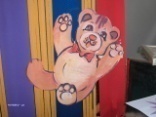 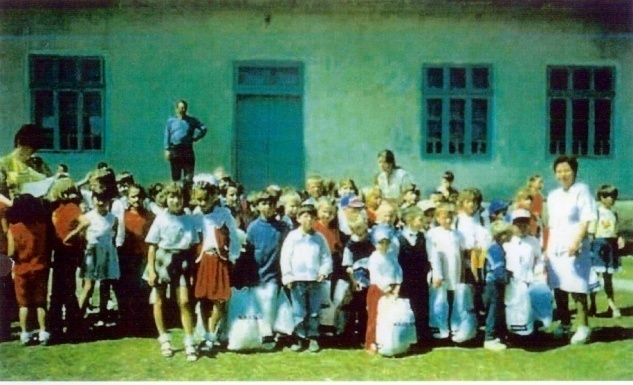 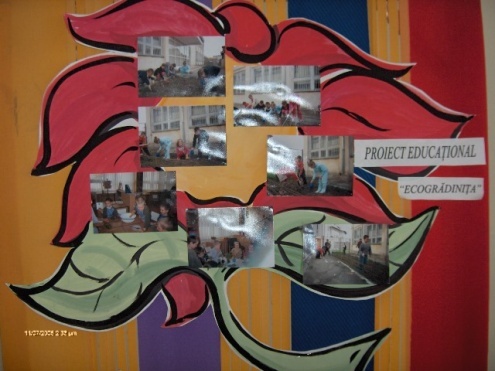 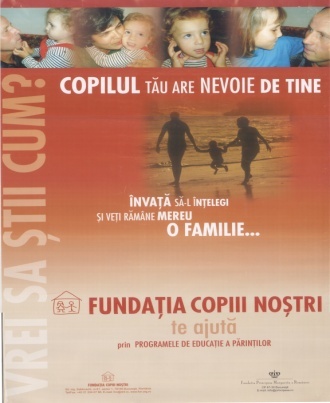 EDUCĂM AŞARSURI:                    Piticul de ciocolată       Copiii lui Tonitza ;Festivalul joculuicreaza Eco;festivalul Primaverii:Flori,flori...floriMicii cercetatori:Un strop de umor:De la lume..Din lada bunicii:Sabatorile Iasului, Si eu am drepturi	Micii sanitari Micul pieton; Concursuri sportivePARTENEREGrădiniţele cu Program Normal NR.: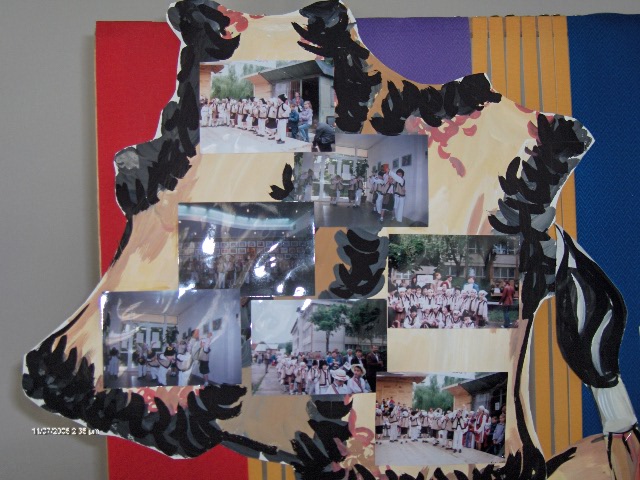 4,13,23, 11Grădiniţele cu Program Prelungit NR. 4,5,9,17,22Grădiniţele cu Program Prelungit NR.8,Grădiniţele HECUBAGrădiniţele cu Program Prelungit NR.1,2,3,11,12,18,23,26,29ONG-uri-Palatul Copiilor-Teatrul Luceafarul-Teatrul Aschiuta-Ateneul TatarasiUniversitatea A.I.Cuza ,IasiFORMARE ŞI DEZVOLTARE PROFESIONALĂ  Centre de resurse profesionale:                                Simpozion – „Perspective şi dimensiuni educaţionale”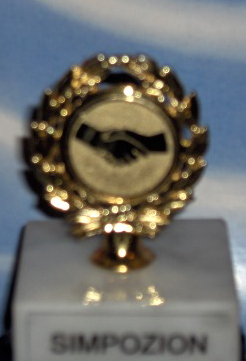                Cercuri pedagogice                         Comisii metodiceGrupa / activitatea CLUB DEZVOLTARE PERSONALA CLUB  englezăCLUB de Gimnastică TeatruCLUB ŞahGrupa / activitatea CLUB DEZVOLTARE PERSONALA luni, miercuri 1100-1200marţi, joi 900-1200luni, joi 900 - 1115MIERCURI  900 – 1200vineri 830 – 1000Grupa mijlocie Amarţi, joi 1030-1100luni 1030-11151000-1030930-1000Grupa mijlocie Bmarţi, joi 1000-1030luni 945 -10301030-1100Grupa mijlocie Cmarţi, joi 930-1000luni 945 -1030 1030-110010-10,30Grupa mare Aluni, miercuri 1100-1130joi 945-1030930-1000830-900Grupa mare Bluni, miercuri1130-1200joi 1030-1115930-1000930-1000Grupa pregătitoare Amarţi, joi 1130-1200luni 900 - 9451130-1200900-930Grupa pregătitoare Bmarţi, joi 900-930luni 900 - 9451100-113010,30-11Grupa pregătitoare Cmarţi, joi 1100-1130joi 900-945900-93011-11,30